SARSUSER GUIDECustoms Supporting Document Solution for Trader ApplicationsVERSION: 0.1REVISION DATE: 22 MARCH 2011OVERVIEWTo Be Completed ...E@SYSCANINTRODUCTIONThe e@syScan solution was developed to facilitate the scanning of electronic supporting documents to SARS.  Using the provided library will enable the Service Providers to integrate document scanning capability, that conforms to SARS standards,  as part of their solution.USING THE API**Please consult the relevant JavaDoc for a reference to the API available for e@syScan.USING THE COMMAND LINECurrently 3 command line options are available for use, they are:Option 1 – scanAndConvertThis option is used to scan a document from an available TWAIN source.Java –jar easyscan.jar scanAndConvert <Output File> [TWAIN DSN] <Document Type>Option 2 - convertThis option is used to convert a document to the prescribed SARS PDF format and also to apply document compression, where possible.java –jar easyscan.jar convert <Input file> <Output File> <Document Type>Option 3 - customScanAndConvertThis option is used to scan a document from an available TWAIN source.  It is the same as Option 1 with the added option to specify the DPI setting for scanning.  java –jar easyscan.jar customScanAndConvert <Output File> <DPI> [TWAIN DSN] <Document Type>USING AS A DESKTOP APPLICATION OR AN APPLET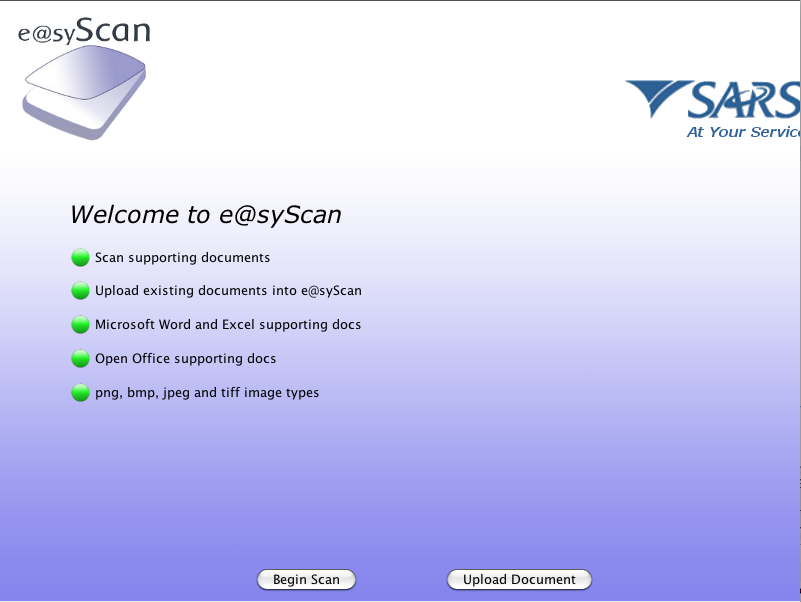 ScanningStep 1: Click Scan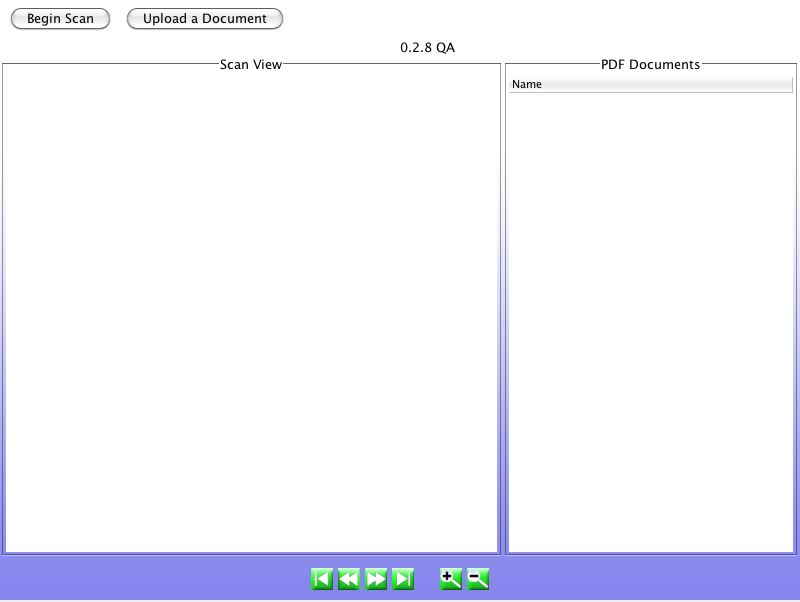 STEP 2: Begin Scan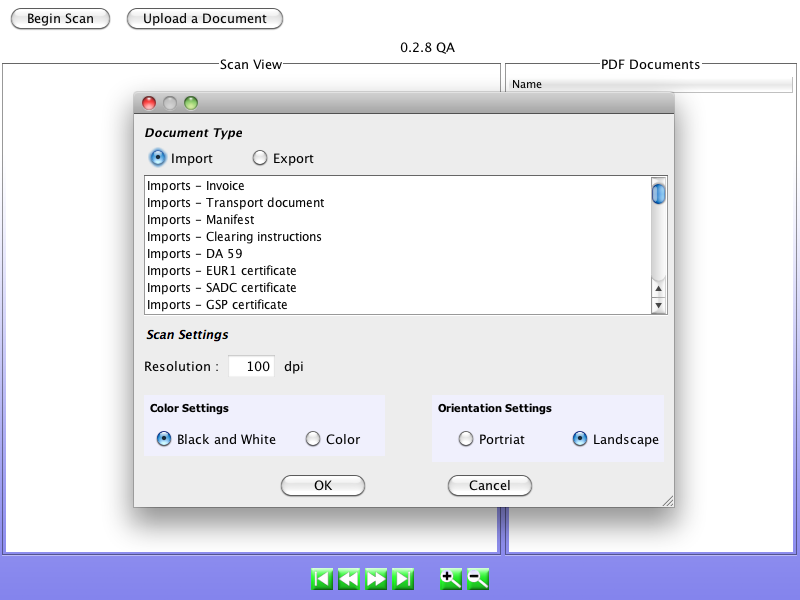 Step 3: Select where to save file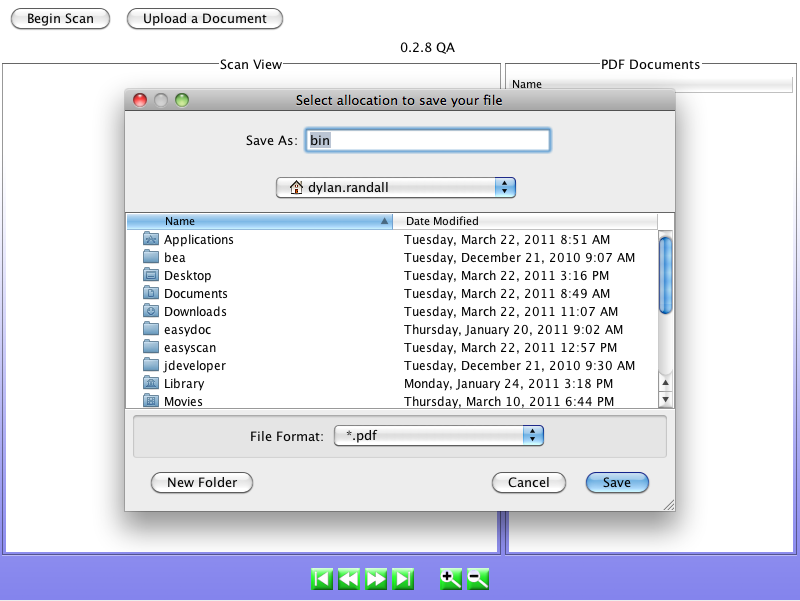 Step 4: select souce to scan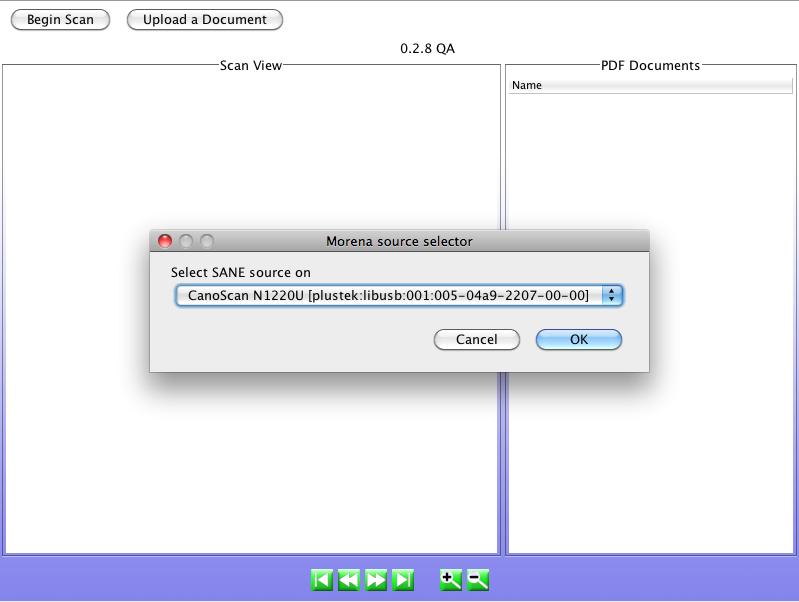 Step 5: view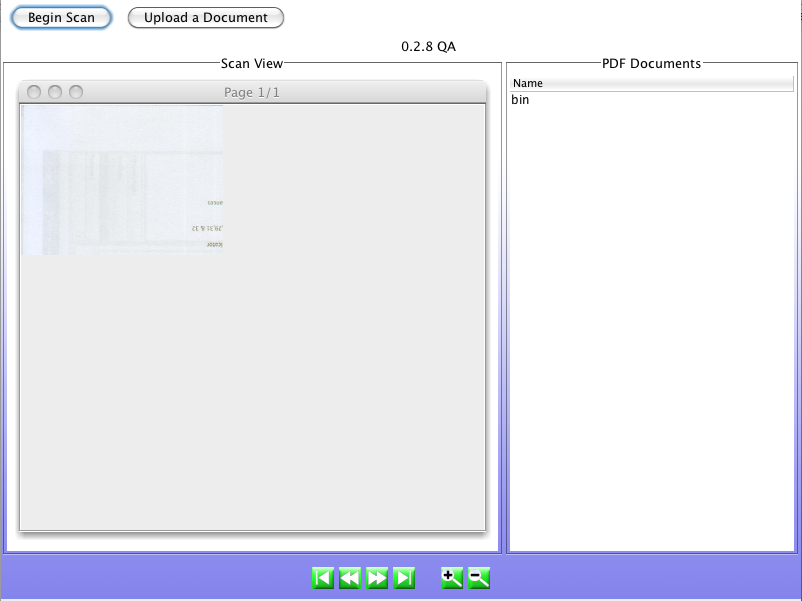 UploadStep 1: click ‘Upload Document’Step 2: click ‘Browse’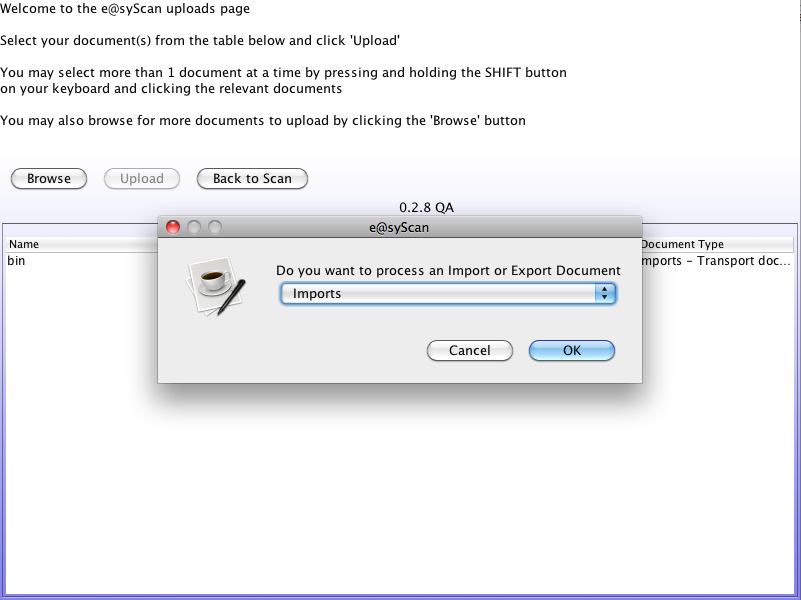 Step 3: select doc type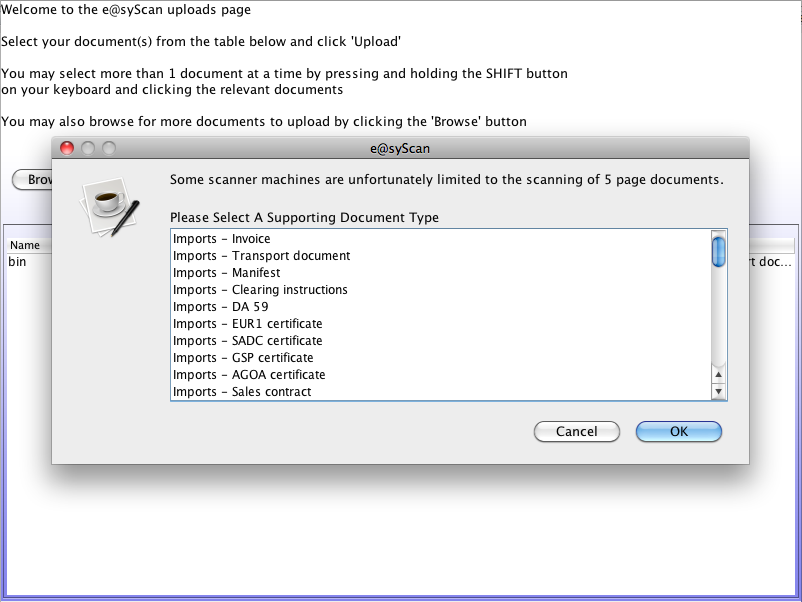 Step 4: select file to convert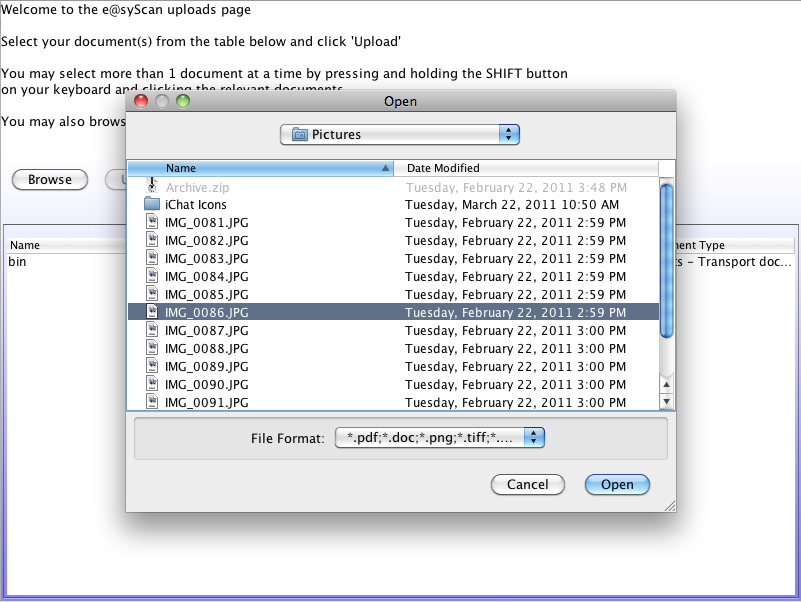 Step 5: Select where to save file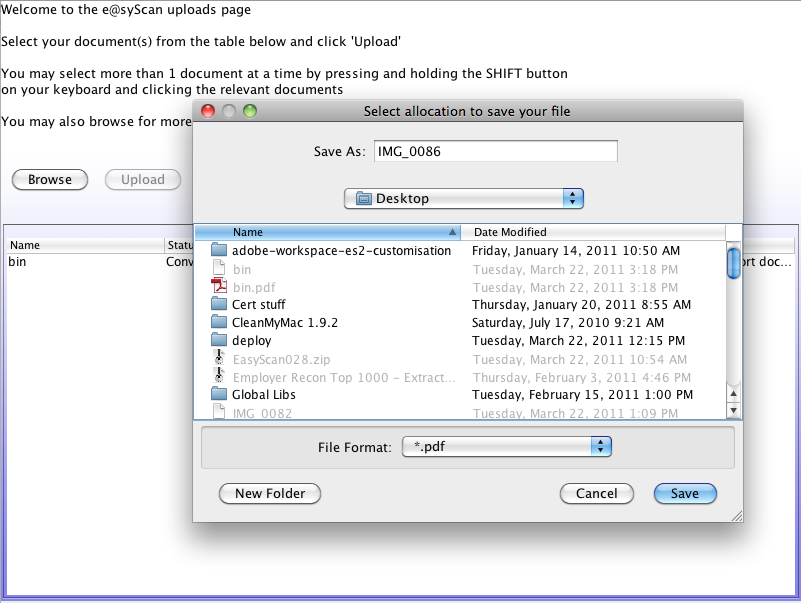 Step 6: view converted document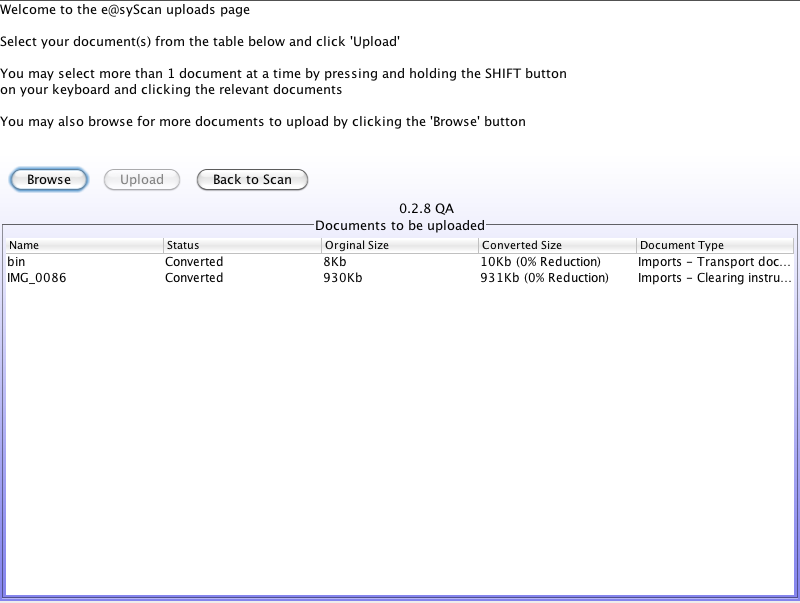 E@SYPACKAGERINTRODUCTIONThe e@syPackager solution was developed to facilitate the upload of electronic supporting documents to SARS via any of the available Trader applications.  Using the provided library will enable the Service Providers to integrate document packaging capability as part of their solution.Please note that e@syPackager does not upload the documents, it converts the electronic documents into a BASE64 encoded XML package that can be uploaded via the Supporting Document web service.USING THE API**Please consult the relevant JavaDoc for a reference to the API available for e@syPackager.USING THE COMMAND LINECurrently 3 command line options are available for use, they are:Option 1 – readDataFile Java –jar easypackager.jar readDataFile [Input File] [Output Directory] [Log Directory]Option 2 - readXMLDataFile **Recommended**Java –jar easypackager.jar readXMLDataFile  [Input File] [Output Directory] [Log Directory]Option 3 - readXMLDataString **Recommended**Java –jar easypackager.jar readXMLDataString [XML String] [Output Directory] [Log Directory]CONTENT MANAGEMETN UPLOAD (WEB SERVICE)INTRODUCTIONThe Docuemnt Management Web Service is the final step in submitting electronic supporitn documents to SARS.  Please note that this web service needs to be used in conjunction with e@syScan and e@syPackager.Only a valid e@syPackager package will be accepted for upload.USING THE APITo upload supporting documents to SARS you are required to do the following:You need to connect via a web service interface and this is declared at the following url (destination):https://secure.qa.offline.sacustoms.co.za/CustomsMessageBroker/services/SupportingDocumentV10?wsdlThe web service exposes 3 end-point\protocols to submit data. They are (see below):SOAP 1.1 (Supported)SOAP 1.2 (Will be supported in future releases)Http (Supported)Figure 1.1 – Below is a screenshot showing the different protocols. Currently Soap 1.1 and Http is supported.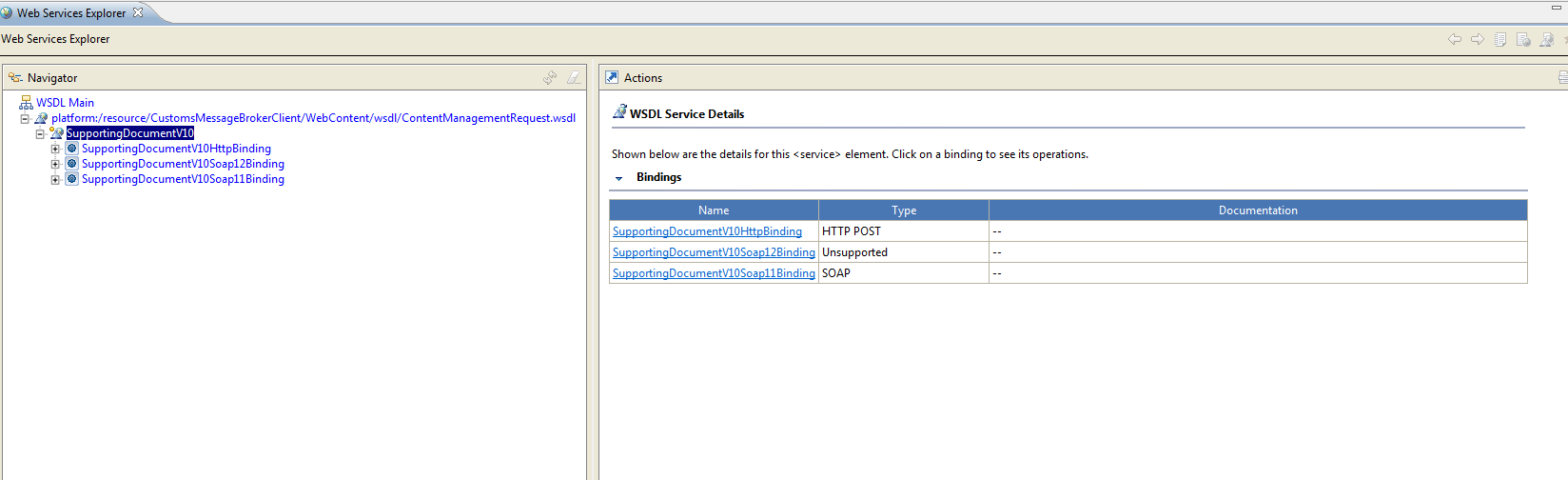 The web service also contains 2 web methods see Figure 1.2Figure 1.2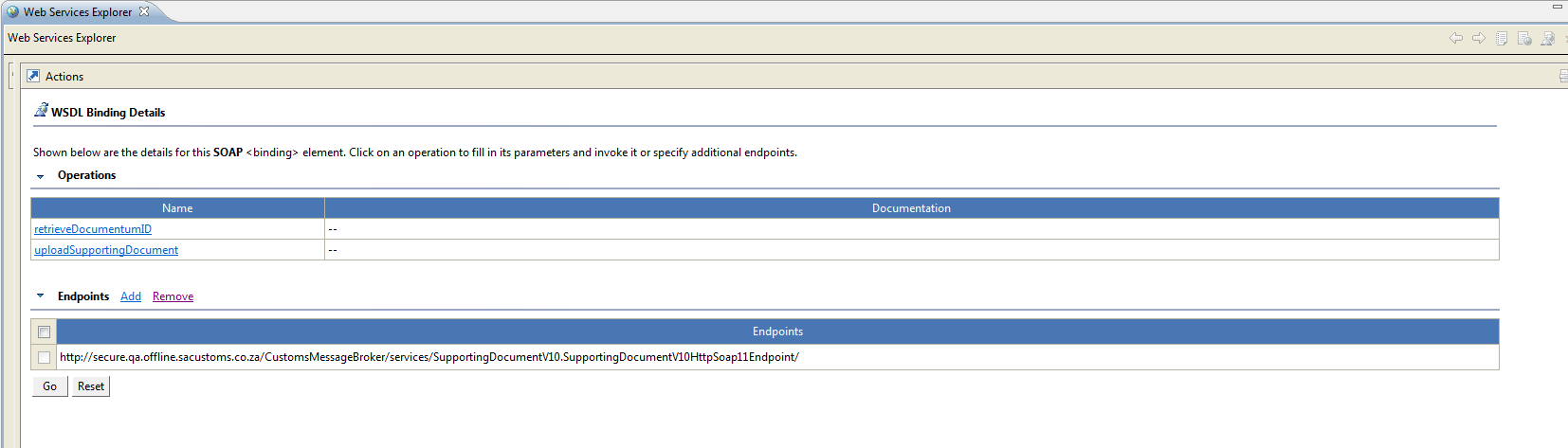 uploadSupportingDocument must be used to upload your supporting document. The method contains 5 pieces of content. They are:content, which is a mandatory complex type of type ContentManagementResponse. This element is provided by e@syPackager via an api call. ContentManagementResponse has properties which the e@syFile Back-End use to enable upload into the SARS content repositories. Some of these properties include:caseNumberscontentTypebinaryDatadateOfReceiptsourceChannelproductsobjectNamepathoriginatingLocationgeoLocationdocumentNo, which is a mandatory field of type integer and contains the sequence number of the document being uploadeddocumentTotal, which is a mandatory field of type integer and contains the total number of documents that will be uploadedtoken, which is of type string and is used by the e@syFile back-end to link documentstradeAuthentication which is a mandatory complex type of type TradeAuthenticationBean. This element needs to be attached to the web service call as it contains the authentication properties to communicate to the e@syFile Back-End. The elements are:AACID: which stands for Authentication Code, Authentication Qualifier and Communication Medium Identifier. This property is a combination of these three fields which is 20 character stringcustomsCode nameuploadSupportingDocument responds with a complex type StatusBean. StatusBean has the following fields:statusCode which is of type string and can contain the following values:SuccessfulLoginFailureErrorstatusDescriptiontoken, which is a string similar to a guid. The token will only be provided if the document has been successfully accepted and processed by the e@syFile back-end. The ‘token’ is also used for retrieval of the content repository id. Figure 1.3 – Below shows the web method with the different types: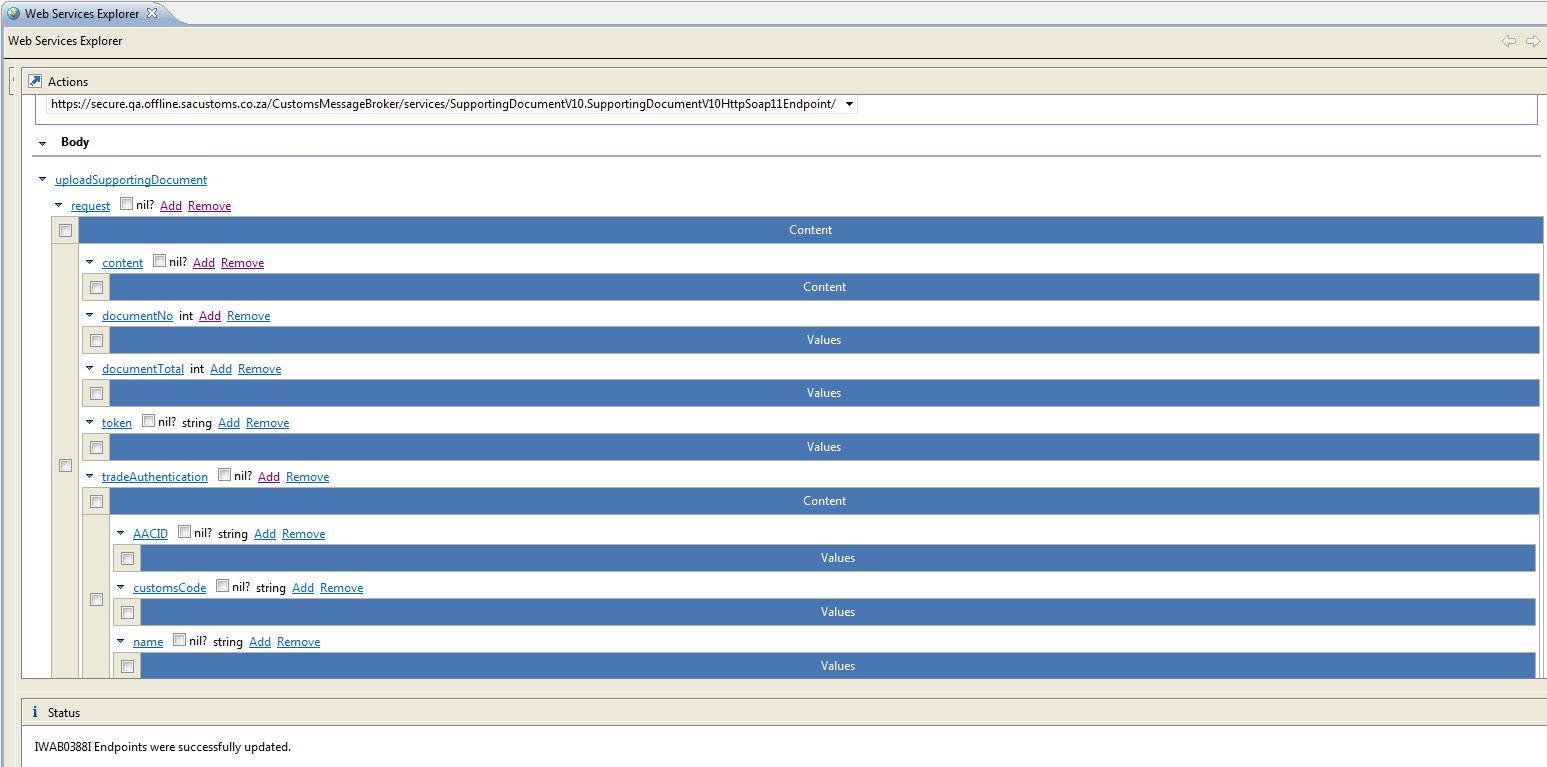 retrieveDocumentumID is the second web method and is used to retrieve the content repository id when available. retrieveDocumentumID requests that the token received on the StatusBean be passed.Example of how a token can look like:00000000-260e98ce-0278-4fcf-9868-16a2c1d0c409.Example of a login failure: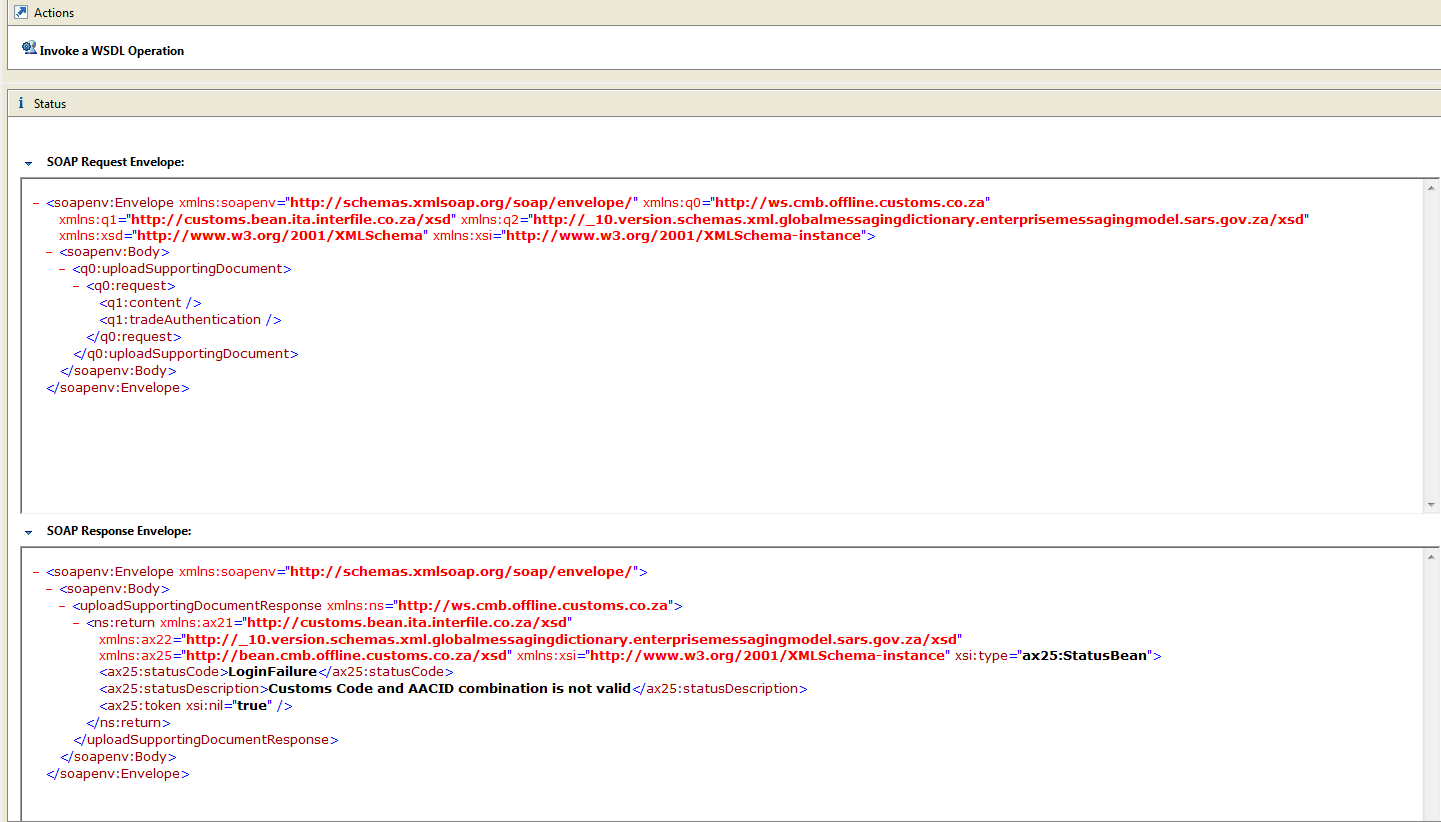 Example of a request:<soapenv:Envelope xmlns:soapenv="http://schemas.xmlsoap.org/soap/envelope/" xmlns:q0="http://ws.cmb.offline.customs.co.za" xmlns:q1="http://customs.bean.ita.interfile.co.za/xsd" xmlns:q2="http://_10.version.schemas.xml.globalmessagingdictionary.enterprisemessagingmodel.sars.gov.za/xsd" xmlns:xsd="http://www.w3.org/2001/XMLSchema" xmlns:xsi="http://www.w3.org/2001/XMLSchema-instance">	<soapenv:Body>		<q0:uploadSupportingDocument>			<q0:request>				<q1:content>					<q2:binaryData>JVBERi0xLjYNJeLjz9MNCjcgMCBvYmoNPDwvTGluZWFyaXplZCAxL0wgMTY4NTI3L08gOS9FIDE2=</q2:binaryData>					<q2:dateOfReceipt>2011-02-24T15:27:35</q2:dateOfReceipt>					<q2:documentIdentifier>						<q2:type>MRNNumber</q2:type>						<q2:value>12345</q2:value>					</q2:documentIdentifier>					<q2:formID>CD1</q2:formID>					<q2:geoLocation>JHB</q2:geoLocation>					<q2:objectName>SupDoc_DEC_EDI_1231232323232_c0352530-b4a7-4ec9-8f2c-ddfe6e3d41ab</q2:objectName>					<q2:originatingLocation>JHB</q2:originatingLocation>					<q2:path>/SARS Customs Documents/EDI/2011/02/22</q2:path>					<q2:procedureCategoryCode>A</q2:procedureCategoryCode>				</q1:content>				<q1:documentNo>1</q1:documentNo>				<q1:documentTotal>1</q1:documentTotal>				<q1:tradeAuthentication>					<q1:AACID>Removed</q1:AACID>					<q1:customsCode>Removed</q1:customsCode>					<q1:name>Random Name</q1:name>				</q1:tradeAuthentication>			</q0:request>		</q0:uploadSupportingDocument>	</soapenv:Body></soapenv:Envelope>Example of Response:<soapenv:Envelope xmlns:soapenv="http://schemas.xmlsoap.org/soap/envelope/">	<soapenv:Body>		<uploadSupportingDocumentResponse xmlns:ns="http://ws.cmb.offline.customs.co.za">			<ns:return xmlns:ax21="http://customs.bean.ita.interfile.co.za/xsd" xmlns:ax22="http://_10.version.schemas.xml.globalmessagingdictionary.enterprisemessagingmodel.sars.gov.za/xsd" xmlns:ax25="http://bean.cmb.offline.customs.co.za/xsd" xmlns:xsi="http://www.w3.org/2001/XMLSchema-instance" xsi:type="ax25:StatusBean">				<ax25:statusCode>SUCCESSFUL</ax25:statusCode>				<ax25:statusDescription xsi:nil="true"/>				<ax25:token>00000000-a9374016-a302-4535-9a21-4854ebb0f2c2</ax25:token>			</ns:return>		</uploadSupportingDocumentResponse>	</soapenv:Body></soapenv:Envelope>ArgumentDescriptionExampleOutput FileThe absolute path to the file that needs to be savedC:\easyPackager\input\invoice.pdfTWAIN DSNThe TWAIN data source name to be used for scanning.  Please note that this needs to be preconfigured on the machineIf you supply an empty string the application will ask for a datasource from the user.Document TypeThe Document Type tag for the document scanned.  List provided by SARSImport – Invoice – refer a section where we explain the typesArgumentDescriptionExampleInput FileThe absolute path to the file that needs to be convertedC:\easyPackager\input\input.xlsOutput FileThe absolute path to the file that needs to be savedC:\easyPackager\output\output.pdfDocument TypeThe Document Type tag for the document scanned.  List provided by SARSImport - Invoice refer a section where we explain the typesArgumentDescriptionExampleOutput FileThe absolute path to the file that needs to be savedC:\easyPackager\input\invoice.pdfDPIDPI setting for scanning300TWAIN DSNThe TWAIN data source name to be used for scanning.  Please note that this needs to be preconfigured on the machineIf you supply an empty string the application will ask for a datasource from the user.Document TypeThe Document Type tag for the document scanned.  List provided by SARSImport - Invoice refer a section where we explain the typesArgumentDescriptionExampleInput FileThe absolute path to the file that needs to be converted and packaged for upload to SARS.C:\easyPackager\input\invoice.propertiesOutput DirectoryThe absolute path to the output directory where the output file will be written.  Please note that e@syPackager will generate a filename.C:\easyPackager\output\Log DirectoryThe absolute path to the directory where the log file will be written.C:\easyPackager\logs\ArgumentDescriptionExampleInput FileThe absolute path to the file that needs to be converted and packaged for upload to SARS.C:\easyPackager\input\invoice.xmlOutput DirectoryThe absolute path to the output directory where the output file will be written.  Please note that e@syPackager will generate a filename.C:\easyPackager\output\Log DirectoryThe absolute path to the directory where the log file will be written.C:\easyPackager\logs\ArgumentDescriptionExampleXML StringThe XML String to converted and packagedOutput DirectoryThe absolute path to the output directory where the output file will be written.  Please note that e@syPackager will generate a filename.C:\easyPackager\output\Log DirectoryThe absolute path to the directory where the log file will be written.C:\easyPackager\logs\